ผู้ที่เคยได้รับรางวัลสันติประชาธรรม (๒๕๕๕ – ๒๕๖๐)พ.ศ. ๒๕๕๕ 	รางวัลสันติประชาธรรม 			นายพงษ์จรัส รวยร่ำ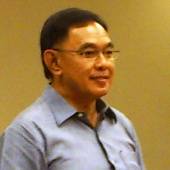 พงศ์จรัส รวยร่ำ เป็นทนายความที่มีอุดมการณ์ในการทำงานมุ่งมั่นช่วยเหลือประชาชนที่ด้อยโอกาส ด้วยความเห็นใจในความทุกข์ยากและลำบากของเพื่อนมนุษย์ หรือผู้ที่ถูกเอาเปรียบทางสังคม ด้วยเด่นชัดในบุคลิกภาพที่โผงผาง กล้าพูดอย่างตรงไปตรงมา และไม่สยบยอมกับอำนาจที่ไม่เป็นธรรม บุคลิกภาพเช่นนี้คือมิตรแท้ที่จริงใจสำาหรับผู้ที่รักความเป็นธรรมหรือถูกระบบรังแก ยิ่งเป็นผู้ด้อยโอกาสด้วยแล้ว เป็นดั่งความหวังและที่พึ่งสุดท้ายของผู้ทุกข์ทนดังนั้น พงศ์จรัส นับเป็นแบบอย่างของ “นักนิติสามัญสำนึกศาสตร์” ที่มีคุณค่าต่อสังคมไทยประดุจแสงไฟเพื่อส่องทางให้แก่ประชาราษฎร์ผู้ทุกข์ระทมพ.ศ. ๒๕๕๖ 	รางวัลสันติประชาธรรม 			นางสาวสมลักษณ์ หุตานุวัตร 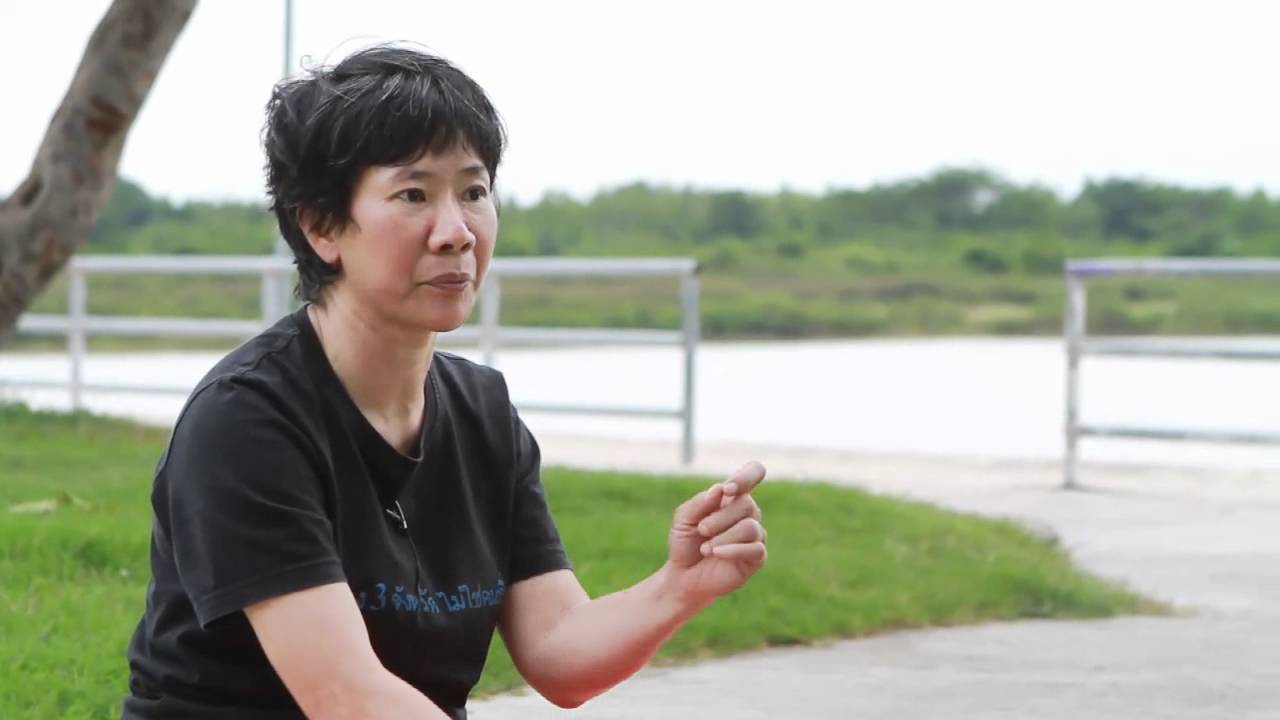 	สมลักษณ์ หุตานุวัตร นักธุรกิจเพื่อสังคม ที่ทุกวันนี้ความเป็นนักธุรกิจพร้อมๆ กับการเป็นนักปฏิบัติการทางสังคมของสมลักษณ์ มิได้เน้นเรื่องงานสังคมสงเคราะห์ งานโฆษณาประชาสัมพันธ์ หรือการบริจาคแจกจ่ายสิ่งของ แจกเงินแจกทอง ปลูกป่า อย่างที่ผู้ประกอบการมักทำๆ กัน หากเธอเน้นกิจกรรมที่รับผิดชอบต่อสังคมและความเป็นมนุษย์ เพราะตระหนักดีว่า สถานการณ์ปัจจุบัน สังคม ไทยตกอยู่ในกระแสโลกาภิวัตน์ที่ถูกผลักดันด้วยพลังธนานุภาพ วัฒนธรรมวัตถุนิยมครอบงำจนชีวิตและจิตใจผู้คนไขว่คว้าหรือโหยหาแต่ทรัพย์สมบัติและความสนุกสนานเพลิดเพลิน มนุษย์ถูกลดค่าเป็นเพียงก้อนวัตถุที่สอดส่าย หากิน กาม เกียรติยศ ชื่อเสียงที่มีแต่เปลือก ไร้เนื้อหาสาระ ทรัพยากรธรรมชาติ    อันอุดมสมบูรณ์ของสังคมไทยกลายเป็นสินค้าถูกซื้อขายเป็นกรรมสิทธิ์ได้ โดยสิทธิปัจเจกบุคคล ทั้งทุนในชาติและข้ามชาติ เพื่อประโยชน์ในการพัฒนาสมลักษณ์ พากเพียรต่อสู้เพื่อสิทธิมนุษยชน ต้องการสร้างปัญญาเครื่องแลเห็นสัจจะคือความจริง      ให้บังเกิดขึ้น ทั้งความเป็นจริงที่เกิดขึ้นในการชุมนุมทางการเมือง ทั้งข้อเท็จจริงความไม่เป็นธรรมของโครงสร้างอำนาจทางการเมือง ความฉ้อฉลในการใช้อำนาจการเมือง ซึ่งก่อทุกข์ยากเดือดร้อนเป็นอุทกภัยใหญ่ของสังคมไทยในปี พ.ศ.๒๕๕๔ อย่างอุตส่าห์ เสียสละ แทบไม่ต้องเอ่ยถึงเรื่องการถูกครอบงำ และแย่งชิงทำลายทรัพยากรธรรมชาติ ที่ดิน ป่า ลุ่มน้ำ ทะเลชายฝั่ง สินแร่ โดยทุนในชาติและทุนข้ามชาติ  ที่อ้างความชอบธรรม “ทำถูกต้องตามกฎหมาย”แต่ “ละเมิดสิทธิมนุษยชน” ซึ่ง สมลักษณ์ ออกค้นหาสัจจะอัน   เจ็บแสบ แล้ว นำมากระจายขยายสู่สาธารณชนได้รับรู้อย่างเผ็ดร้อน ด้วยจิตเจตนาหวังว่าจะให้บังเกิด “ประชาธรรมไทย” ขึ้นสังคม แม้บางทีบางหนอาจจะถูกมองว่าออกจะเกินเลย “โดยสันติวิธี” ในทางรูปลักษณ์ภายนอกอยู่บ้างก็ตามทีรางวัลสันติประชาธรรม (พิเศษ ) 	นางสาวสุภา ปิยะจิตติ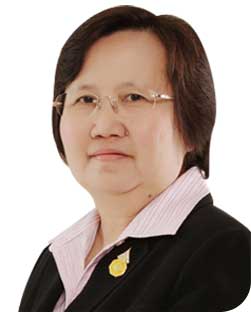 สุภา ปิยะจิตติ สตรีอีกคนหนึ่ง ซึ่งกล่าวได้อย่างเต็มปากว่าดำเนินมาบนรอยทางเดียวกับ อาจารย์ป๋วย อึ๊งภากรณ์ ทั้งโดยสัมมาชีวิตา และจิตวิญญาณอันดีงาม    นั่นก็คือ สุภา ปิยะจิตติ ซึ่งได้ดำรงฐานะเป็นข้าราชการผู้สามารถแห่งกระทรวงการคลัง เริ่มต้นชีวิตการทำงานตั้งแต่จากกรมบัญชีกลาง จนขึ้นถึงขั้นรองปลัด กระทรวงฯ ดูแลกรมบัญชีกลาง และสำนักบริหารหนี้สาธารณะ เป็นประธานคณะอนุกรรมการปิดบัญชีโครงการรับจำานำผลผลิตทางการเกษตรสุภา ข้าราชการน้ำดี ที่มีความสามารถ และเปี่ยมอยู่ด้วยความกล้าหาญทาง จริยธรรม ด้วยความเชื่อมั่นว่าเธอจะสามารถอุทิศบำเพ็ญตนเพื่อเป็น “ความงดงาม ความเที่ยงธรรม” และมี “ดวงใจอันเป็นที่รัก” สำหรับราษฎร ผู้ยากไร้เดือดร้อน ส่วนใหญ่ในสังคม สตรีอีกคนหนึ่ง ซึ่งกล่าวได้อย่างเต็มปากว่าดำเนินมาบนรอยทางเดียวกับ อาจารย์ป๋วย อึ๊งภากรณ์ ทั้งโดยสัมมาชีวิตา และจิตวิญญาณอันดีงามพ.ศ. ๒๕๕๗ 	รางวัลสันติประชาธรรม 			นายประยงค์ ดอกลำไย 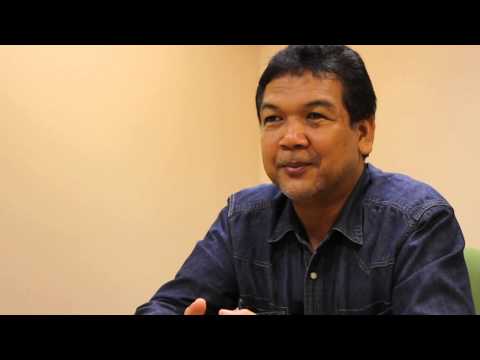 ประยงค์ ดอกลำไย มาจากครอบครัวชาวนา ที่พี่น้องเข้ารับราชการทั้งหมด หากชีวิตของเขาเปลี่ยนผันไปตามแรงฝันใฝ่ภายในตน โดยเฉพาะอย่างยิ่งเรื่องราวบันดาลใจในแม่จัน สายน้ำที่ผันเปลี่ยน ของครูแดง (เตือนใจ  ดีเทศน์) ผู้ที่ทั้งจุดไฟและให้โอกาสในการเริ่มก้าวเข้าสู่สายธารของชีวิตที่รินไหลจาก “บ.อ.” -บัณฑิตอาสา” มาสู่ “มอส.”–อาสาสมัครเพื่อสังคม        จนกลายมาเป็น “อ.จ.อ.” – (NGO) หรือ “นักพัฒนา” อย่างเต็มตัว แม้สายน้ำของประยงค์ จะลุ่มบ้างดอนบ้างเป็นหลายครั้ง แต่ก็สามารถผ่านช่วงเวลานั้นมาได้ด้วยความ ไม่ระย่อต่ออะไรง่ายๆ ด้วยอุปนิสัยนี้เองที่นำพาประยงค์เข้าสู่การเดินทางอันต่อเนื่องยาวไกลจนดูคล้ายจะยังไม่สิ้นสุดประยงค์ผันเปลี่ยนตัวจากนักพัฒนามาสู่นักเคลื่อนไหวเริ่มจากการคัดค้านการสร้างเขื่อน มาเป็นการคัดค้านสัมปทานป่าไม้ จัดตั้งเครือข่ายเกษตรกรภาคเหนือต่อสู้กับนายทุนทำไม้เถื่อนบุกรุกป่า ปัญหาการประกาศ เขตป่าอนุรักษ์ทับที่ชุมชน จนนำมาสู่การเคลื่อนไหว “พ.ร.บ.ป่าชุมชน” และพัฒนากลายมาเป็น “สิทธิชุมชน” ในรัฐธรรมนูญฉบับประชาชน พ.ศ.๒๕๔๐ โดยที่ความเคลื่อนไหวต่อเนื่องของ “สหพันธ์เกษตรกรภาคเหนือ”ได้กลายมาเป็น “เครือข่ายปฏิรูปที่ดินแห่งประเทศไทย” แล้วจึงยกระดับเป็น“ขบวนการประชาชนเพื่อสังคมที่เป็นธรรม หรือ P-MOVE” ในที่สุดณ วันนี้สายธารของประยงค์ดูจะเดินทางมาถึงปลายทางคือห้วงน้ำของความเปลี่ยนแปลงแห่งวิถี       พี่น้องเกษตรกรชาวนาและคนยากคนจนอย่างยั่งยืน แต่ก็เป็นเหมือนจุดเชื่อมต่อของมหาสาครการต่อสู้ใหม่ๆ บน“เวทีการเมืองเรื่องปฏิรูปที่คนจนขอทำเอง” ที่รอเติมเต็มให้บริบูรณ์ด้วยกฎหมาย แม้ว่าวันนี้               การขับเคลื่อนยังต้องไหลหลากต่อไปไม่สิ้นสุด ประยงค์ก็เป็นคนหนึ่งที่ไม่ยอมท้อถอย และยังคงมุ่งมั่นที่จะผลักดันการปฏิรูปที่ดินการกระจายการถือครองที่ดินเพื่อสร้างสังคมที่เป็นธรรมให้ได้ ตลอดกระแสธารของการต่อสู้แม้จะยังบอกไม่ได้ถึงฝั่งฝัน แต่ก็เก็บรวบรวมประสบการณ์ที่ผ่านพบ สะสมธงแห่งชัยชนะตามรายทาง    ต่อยอดสิ่งที่คนรุ่นก่อนๆได้แผ้วถางไว้ ไม่ไหวหวั่นในสิ่งที่เชื่อมั่นและศรัทธารางวัลสันติประชาธรรม (พิเศษ ) 	นายบัณฑร อ่อนดำ 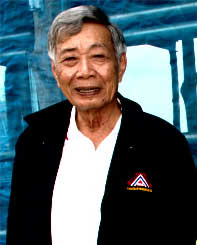 บัณฑร อ่อนดำ ผู้เคยเป็นอาจารย์ประจำาคณะสังคมวิทยาและมานุษยวิทยา มหาวิทยาลัยธรรมศาสตร์ ที่มิเพียงสั่งสอนศิษย์แต่ภายในหอคอยงาช้างเท่านั้น เขายังได้นำนักศึกษาออกไปสัมผัสต้องกับชีวิตผู้คนและโลกแวดล้อมภายนอก ห้องเรียนทั้งในภาคเมืองและชนบท เขาพาลูกศิษย์ลูกหาลงไปทำวิจัยภาคสนาม โดยเข้าร่วมโครงการการพัฒนาลุ่มแม่น้ำแม่กลอง ที่บัณฑรเป็นส่วนสำคัญของการดำเนินการ และต่อเนื่องไปยังโครงการบัณฑิตอาสาสมัคร ของมหาวิทยาลัยธรรมศาสตร์ ที่ทั้งสองกิจกรรมเกี่ยวข้องโดยตรงกับบทบาทของนายป๋วย อึ๊งภากรณ์ นอกเหนือไปจากนั้นแล้ว บัณฑรยังอุทิศตัวเพื่อมวลชนอีกหลายอย่าง ผ่านทางองค์กรต่างๆ อาทิ มูลนิธิโกมลคีมทอง กลุ่มประสานงานศาสนาเพื่อสังคม และสภาคริสตจักร ฯลฯ แต่แล้วเหตุการณ์ ๖ ตุลาคม ๒๕๑๙ ก็ทำให้ทั้งป๋วย ทั้งบัณฑร รวมทั้งคนอื่นๆ อีกจำานวนมากต้องเผชิญความยากลำาบากต่างๆ กันไปหลังผ่านพ้นมรสุมทางการเมืองไปแล้ว บัณฑรคืนกลับมาอุทิศตัวทำงานร่วมกับเกษตรกรคนยากคนจนในชนบทอย่างเต็มที่ ให้การหนุนเสริมทางวิชาการและวางยุทธศาสตร์การพัฒนาร่วมกับชาวบ้านในหลายโครงการจัดฝึกอมรบและประเมินผลการทำงาน เช่น ในมูลนิธิประสานความร่วมมือพัฒนาทุ่งกุลาร้องไห้ โครงการส่งเสริมการมีส่วนร่วมของเกษตรกรขนาดเล็กที่สำคัญคือการสร้างวิธีการวิเคราะห์ระบบชนบท        ซึ่งผนวกงานวิจัย งานพัฒนาและการเสริมพลังอำนาจแก่เกษตรกรผู้ยากจนเข้าด้วยกัน อันเป็นที่ยอมรับอย่างกว้างขวางทั้งในแวดวงงานพัฒนาและงานวิชาการในยุคที่องค์กรพัฒนาเอกชนมีบทบาทโดดเด่นในการทำงานและสะท้อนปัญหาในพื้นที่ชนบทห่างไกล เพื่อกระตุ้นรณรงค์ให้ร่วมกันค้นหาทางออก บัณฑรมีบทบาทสำคัญในฐานะหน้าที่ผู้อำนวยการสำนักงานคณะกรรมการประสานงานองค์กรพัฒนาเอกชนพัฒนาชนบทในส่วนกลาง (กป.อพช.) และดำรงตำแหน่งประธานคณะกรรมการในภาคอีสานโดยเขาเป็นปัจจัยสำคัญที่ช่วยปลุกมโนธรรมสำนึกให้คนรุ่นใหม่เห็นถึงความทุกข์ยากของคนเล็กคนน้อย คนปลายอ้อปลายแขม และยังไปช่วยกระตุ้นให้ชาวบ้านเกิดการรวมพลังสร้างกลุ่มขึ้นมาเคลื่อนไหวเรียกร้องสิทธิและความเป็นธรรมในสังคมอีกด้วยบัณฑร อ่อนดำ จึงเป็นทั้งครู นักวิชาการ และนักพัฒนา ผู้ให้อุปการะกรุยแนวทางทำงานใหม่ๆ พร้อมๆ กับการฝึกปรืออบรมคนรุ่นใหม่ให้ได้ร่วมใช้ชีวิตกับชาวบ้านและผู้ยากไร้ด้วยความอุตสาหะและตรากตรำมาเป็นเวลาชั่วสองทศวรรษพ.ศ.๒๕๕๘ 	รางวัลสันติประชาธรรม 			นายบรรจง นะแส 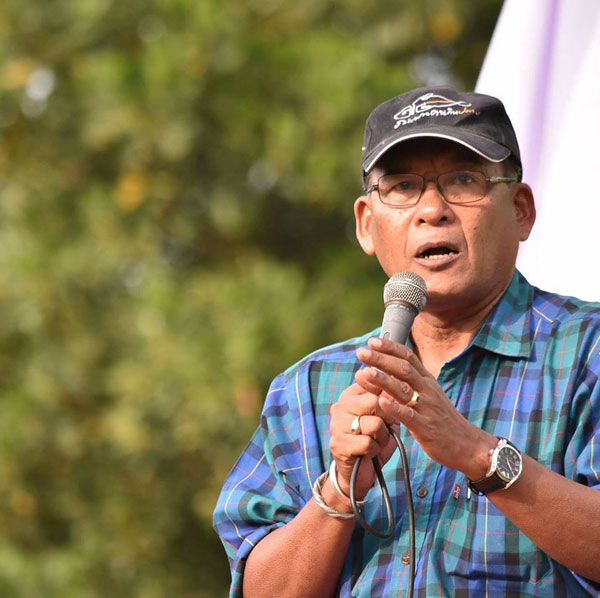 ถ้าเราจะถือเอาวาจาของคนอย่างอดีตนายกรัฐมนตรี ที่มักอ้างถึงการได้รับอุ้มชูจากคนไทย ๑๙ ล้านเสียงว่ามีความสัตย์อยู่บ้างแล้ว เราก็คงต้องเชื่อด้วยว่า บุคคลอย่างบรรจง นะแส เป็นคนที่ไม่มีอาชีพอะไร นอกจากรับจ้างประท้วงโครงการใหญ่ๆของรัฐบาลหรือว่าอาจเป็นเพียงนายหน้าค้า ความจน ดังคนผู้นั้นได้เคยปรามาสผู้มารวมตัวกันคัดค้านโครงการการวางท่อก๊าซไทย-มาเลเซีย ที่อำเภอจะนะ จังหวัดสงขลา เอาไว้เช่นนั้นอย่างเปิดเผยละนี่อาจเป็นสาเหตุให้ บรรจงและผู้นำการชุมนุม รวม ๑๒ คนต้องถูกนำตัวไปสร้างเสริมประสบการณ์ชีวิตเพิ่มเติมในค่ายตำรวจตระเวนชายแดน จังหวัดสงขลา หลังจากที่ชาวบ้านผู้หญิงผู้ชายเด็กสตรี ไม่เว้นแม้กระทั่งคนชราที่ไม่เห็นด้วยกับท่อส่งก๊าซที่จะนะ แล้วแสดงออกอย่างสันติ จำานวน ๑,๕๐๐ คน ถูกบุกเข้าทุบตีขณะที่กำลังจะกินข้าวมื้อเย็น โดยกองทัพของสำนักงานตำรวจแห่งชาติ เมื่อคืนวันที่ ๒๐ ธันวาคม ๒๕๔๕โดยการสู้รบปรบมือของคนเล็กคนน้อยกับโครงการขนาดยักษ์มารของบรรษัทข้ามชาติและรัฐบาล ยังคงต้องรอคอยอย่างยืดเยื้อมาอีก ๑๑ ปีจึงจะพอได้รับความยุติธรรมคืนกลับมาบ้าง จากคำพิพากษาของศาลปกครองสูงสุด เมื่อวันที่ ๑๖ มกราคม ๒๕๕๖ นอกเหนือจากคดีความอันเกี่ยวพันที่ยังคงรอคอยความเป็นธรรมซึ่งมาถึงอย่างล่าช้าต่อไปบรรจง นะแส เป็นบุคคล ที่มุ่งมั่นในแนวทางสันติ มุ่งมั่นพัฒนาความสัมพันธ์ การมีส่วนร่วมของชุมชนโดยการปลดปล่อยท้องทะเลให้แก่คนเล็กๆ ในชนบทเพื่อให้พวกเขาสามารถกำหนดชะตากรรมของตัวเองและลูกหลาน นับว่าเป็นการสืบทอดเจตนารมณ์การพัฒนาเอเชียตะวันออกเฉียงใต้ของอาจารย์ป๋วย อึ๊งภากรณ์ อย่างแท้จริงรางวัลสันติประชาธรรม (พิเศษ )  	นายสนั่น ชูสกุล 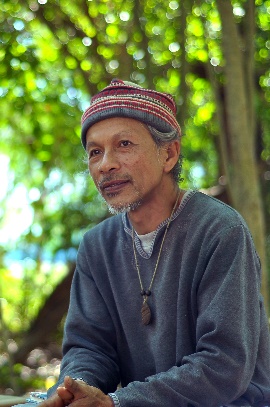 สนั่น ชูสกุล หรือ ประธานแต ของเพื่อนพ้องน้องพี่ในชุมนุมอนุรักษ์ธรรมชาติและสิ่งแวดล้อม ในรั้วเหลือง-แดง เป็นผู้ร่วมก่อตั้งคณะกรรมการอนุรักษ์ฯ ๘ สถาบัน ก่อนหน้าที่จะทวีจำนวนขึ้นอีกเป็นเท่าตัว จนสามารถยุติการสร้างเขื่อนน้ำโจน สนั่น เป็นทั้งนักดนตรี นักเขียน และนักพัฒนา ผสานผสมกลมกลืนเข้าด้วยกัน เขาเคยกล่าวว่า การที่คนเราจะเรียนรู้ได้ต้องเกิดการเปรียบเทียบกันขึ้น ระหว่างเรากับคนอื่น เรากับสิ่งอื่น จะโดยการพูดคุย การสัมผัส การเห็นจริง การฟัง การอ่าน หรือวิธีอื่นใดอีกหลายวิธี ก่อนที่คนเราจะชั่งน้ำหนักหาความเหมาะสมลงตัวของใครของมัน แล้วพัฒนาการต่อยอดการเรียนรู้ไปเรื่อยๆวาทกรรม เรื่อง “ป่าบุ่ง ป่าทาม” เพื่อคัดง้างกับโครงการ “โขง ชี มูล” ของรัฐบาลที่สนั่นร่วมกันสร้างขึ้น ก่อเกิดขึ้นตั้งแต่ปลายปี ๒๕๓๕ ในรูปของศูนย์ข้อมูลร่วมกับองค์กรพัฒนาเอกชน ๑๐ แห่ง ศึกษาติดตามกรณีโครงการโขง ชี มูล ศึกษาระบบนิเวศป่าบุ่งป่าทามที่จะได้รับผลกระทบอย่าง รุนแรงจากโครงการนี้ โดยศึกษาในพื้นที่เขื่อนราษีไศลทั้งนี้ก็เพราะทาม เป็นเสมือนมดลูกของแม่น้ำาที่ก่อเกิดและหล่อเลี้ยงชีวิตของผู้คนและสรรพสิ่ง       ในที่สุด “โครงการทามมูล” จึงก่อกำเนิดขึ้น เพื่อสร้างพื้นที่รูปธรรม ในการจัดการทรัพยากรป่าทามโดยองค์กรชุมชน และสนับสนุนชาวบ้านผู้ได้รับผลกระทบในการใช้สิทธิ์ผลักดันการแก้ไขปัญหาจากรัฐ โครงการทามมูลดำเนินการในพื้นที่นี้ต่อเนื่องมาเป็นเวลา ๒๒ ปีแล้ว ตั้งแต่ปลายปี ๒๕๓๘ องค์กรชาวบ้านราศีไศลได้รวมตัวกับพื้นที่อื่นๆ ทั่วประเทศเป็น “สมัชชาคนจน” สนั่นจึงได้อยู่ในบทบาทที่ปรึกษาสมัชชาคนจน สนั่น ชูสกุล ได้พลีตนขวนขวายสร้างสรรค์พื้นที่ให้แก่คนเล็กน้อย โดยเฉพาะในเรื่องของการพัฒนาที่มีมนุษย์เป็นจุดหมายอันแท้จริง รางวัลสันติประชาธรรม (พิเศษ )  	นายบำรุง คะโยธา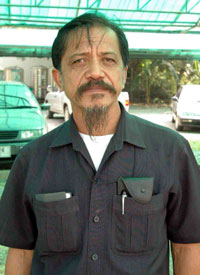 ผู้ชายร่างเล็ก แกร่ง ผอม ผิวสีเหล็กที่ถูกแดดจัดบนแผ่นดินที่ราบสูงย้อมซ้ำแล้วซ้ำเล่าจนเปลี่ยนเป็นสีทองแดงเข้มข้น ยืนปราศรัยอย่างมิรู้เหน็ดเหนื่อยอยู่บนหลังคารถนำขบวนสมัชชาเกษตรกรรายย่อยภาคอีสาน(สกย.อ.) ที่ค่อยๆ เคลื่อนผ่านโค้งเขาของลำตะคองมาในวันนั้น เป็นภาพที่ยังความหวั่นไหวให้กับบรรดาอภิสิทธิ์ชนในเมืองหลวง ที่ไม่คุ้นเคยกับการรวมตัวกันเคลื่อนขบวนของชาวไร่ชาวนาอย่างเป็นระเบียบปึกแผ่นมานานเต็มทีแล้วคนส่วนใหญ่แทบจะไม่รู้จักเจ้าของเสียงที่ดังผ่านดอกลำโพงที่ประกอบกันขึ้นแบบบ้านๆ ขบวนนั้น จำเพาะผู้มีประสบการณ์ต่อสู้เพื่อสิทธิของผู้ใช้แรงงานมาตั้งแต่ก่อนยุค ๑๔ ตุลาต่อเนื่องมา โดยเฉพาะก็บรรดานายจ้างผู้ประกอบการในสมัยนั้น ที่รู้ถึงฤทธิ์พิษสงของเจ้าของร่างเล็กๆ คนนี้เป็นอย่างดีบำรุง คะโยธา คนรากหญ้าผู้ท้าอธรรม ไม่ได้เรียนจบปริญญาเป็นบัณฑิต แต่เขาก็เป็นบัณฑิตที่ดีที่สุดคนหนึ่งของสังคมไทย บำรุงทำงานเคลื่อนไหวทางสังคมและเรียนรู้จากชีวิตจริงพ.ศ.๒๕๕๙ 	รางวัลสันติประชาธรรม 		นางสาวนันทวัน หาญดี 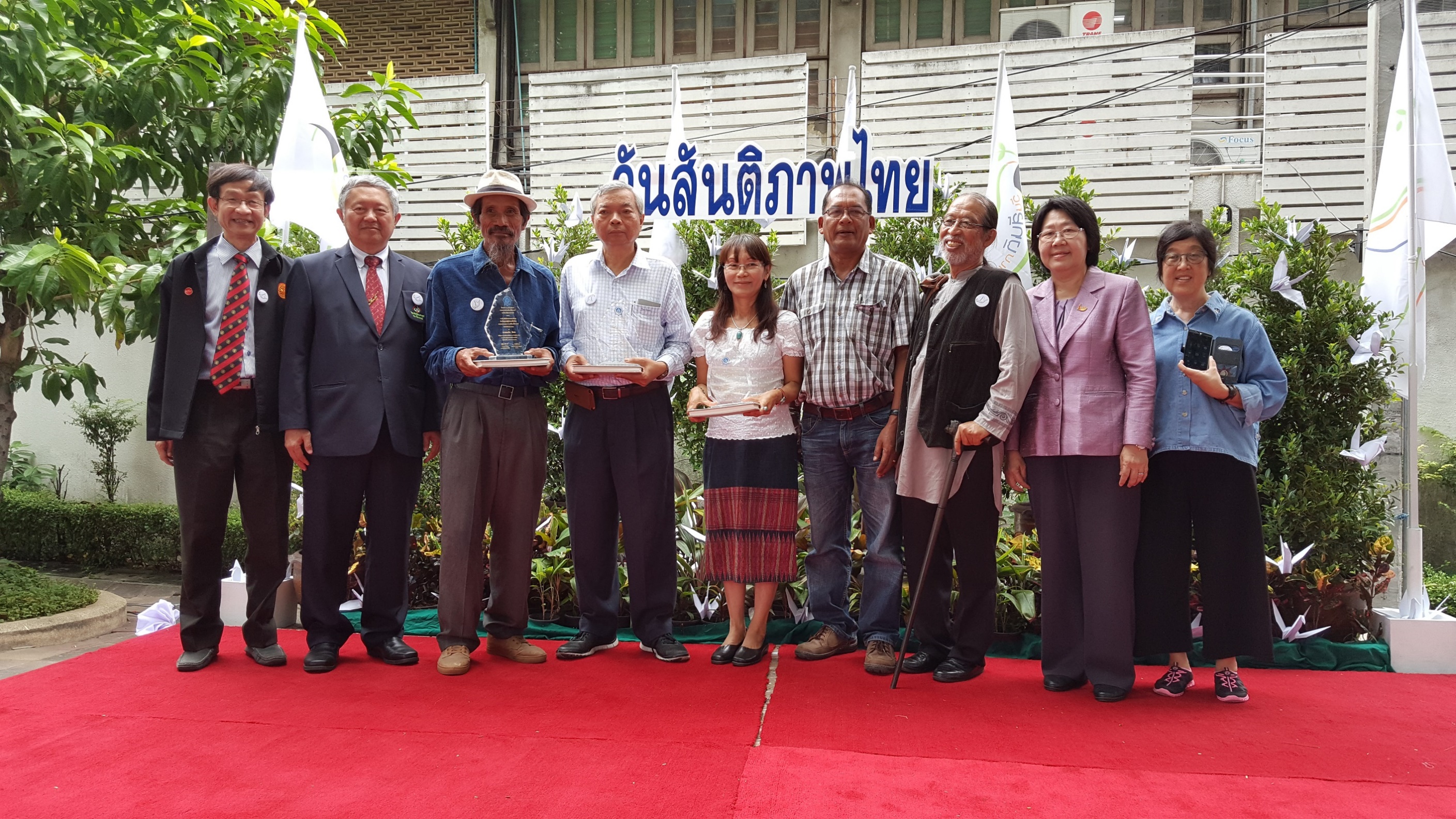 นันทวัน หาญดี เธอเป็นแกนนำร่วมกับประชาสังคมในจังหวัดฉะเชิงเทรา-ปราจีนบุรี-ชลบุรี ในการรณรงค์เพื่อปกป้องพื้นที่ความมั่นคงทางอาหารภายใต้ชื่อ “๓๐๔ กินได้” (ที่บางทีก็เติมต่อท้ายอย่างมีสีสันว่า “ข้าวใหม่ ปลามัน”) เธอเป็นนักต่อสู้เรื่องอาหารที่น่าชื่นชมที่สุดคนหนึ่งของเมืองไทย คำพูดของเธอที่ว่า               “ไม่ควรมองว่าอาหารคือสินค้า แต่ต้องมองว่าอาหารคือชีวิต” นันทวัน ได้แสดงให้เราพลอยประจักษ์ถึงการหล่อหลอมและสรุปบทเรียนการทำงานพัฒนาอย่าง “กัดไม่ปล่อย” ของหญิงสาวคนหนึ่ง ผู้ซึ่งเลือกกระทำเพื่อพาหูชนคนส่วนใหญ่ที่ต้องตกอยู่ข้างฝ่ายเสียเปรียบในสังคมมาโดยตลอดประวัติศาสตร์ของการพัฒนาประเทศ แม้มีอยู่บ้างบ่อยๆ ครั้ง ที่การเป็นนักพัฒนาจะถูกหมิ่นแคลนจากผู้คนและสังคมแต่สิ่งเหล่านี้มิได้บั่นทอนขวัญกำลังใจรางวัลสันติประชาธรรม (พิเศษ ) 	นายประสาท มีแต้ม  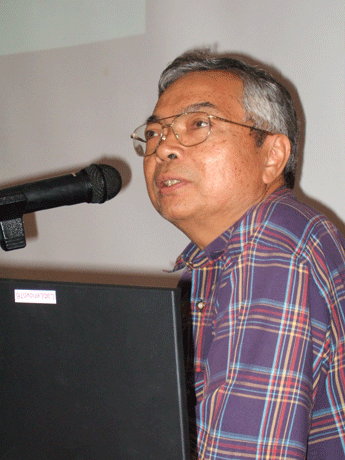 ประสาท มีแต้ม ได้เริ่มตั้งคำถามกับทิศทางการพัฒนาประเทศที่นำไปสู่ปัญหานานาชนิด ทั้งเรื่องความยั่งยืน ความเหลื่อมล้ำระหว่างเมืองกับชนบทคนรวยคนจน และได้นำความรู้ทางคณิตศาสตร์มาประยุกต์ใช้เพื่อวิเคราะห์วิพากษ์แผนพัฒนาของรัฐ เช่น โครงการสร้างคันกั้นน้ำเค็ม(เขื่อน)ในทะเลสาบสงขลา กรณี “เรือปลากะตักปั่นไฟ” และโครงการก่อสร้างท่อส่งก๊าซและโรงแยกก๊าซไทย-มาเลเซีย รวมถึงยังเป็นหนึ่งในผู้ร่วมก่อตั้ง เวทีแลกเปลี่ยนเรียนรู้ทางวิชาการ เพื่อเสริมสร้างการมีส่วนร่วมของภาคประชาชน ประสาท นักวิทยาศาสตร์ที่ก้าวหน้าไปไกลเกินกรอบของนักวิทยาศาสตร์ ที่ก้าวไปพ้นข้อจำกัดของศาสตร์หรือความรู้ได้เกิดการเล่าเรียนตามกรอบของการสถาบันการศึกษา ซึ่งไม่ควรเป็นสิ่งพันธนาการพวกเราจากการแสวงหาความจริงของชีวิตในโลกกว้างรางวัลสันติประชาธรรม (พิเศษ ) 	นายสมคิด สิงสง 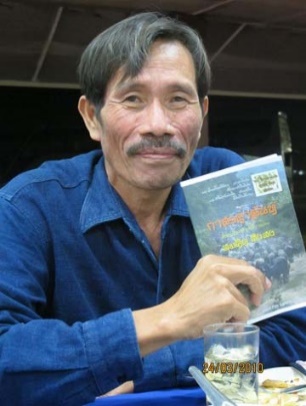 สมคิด สิงสง ได้เขียนเพลงให้กับวงคาราวาน เพลงของเขามีชื่อเสียงโด่งดังจนกลายเป็นตำนาน คือเพลง “คนกับควาย” และเพลง “ข้าวลาลาน” และผลงานวรรณกรรมเพื่อชีวิตอีกหลายเล่ม อาทิ “เรายังไม่ชนะดอกหรือพ่อ?” เป็นชื่อเรื่องสั้นร่วมสมัยว่าด้วยการประท้วงของประชาชนในท้องถิ่นเพื่อเรียกร้องความเป็นธรรม ทั้งปัญหาเรื่องที่ทำกิน เงินกู้นอกระบบสุดท้ายความพ่ายแพ้ยังคงอยู่คู่กับประชาชนตาดำๆ หรือ “ภูผาแปร” นำเสนอสภาพผืนป่าทรัพยากรที่เคยอุดมสมบูรณ์ แต่กลับโล่งเตียนด้วยน้ำมือของคนในชุมชน ผ่านมุมมองของมดปลวก ได้อย่างขบขันและบาดลึก การสร้างเขื่อนกักน้ำ โรงงานอุตสาหกรรม นำมาซึ่งการตัดไม้ทำลายป่า เหลือแต่ดงร้าง ฯลฯ“สมคิด คือคนหนุ่มไฟแรง หอบเป้ พิมพ์ดีด ไวโอลินเก่า และปึกกระดาษ ที่ถูกขนานนามว่าเจ้าแห่งโครงการ"พ.ศ.๒๕๖๐	รางวัลสันติประชาธรรม  นายเดโช   ไชยทัพ 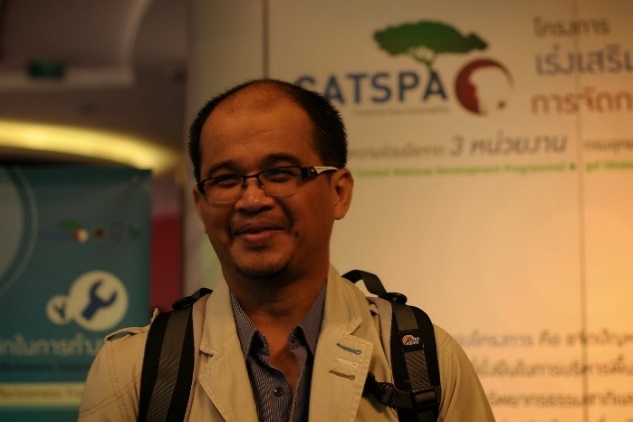 ตำแหน่ง  ผู้อำนวยการมูลนิธิเพื่อการพัฒนาที่ยั่งยืน (ภาคเหนือ) ผลงานสำคัญ	จากประสบการณ์การทำงานพัฒนามาอย่างต่อเนื่อง ๒๙ ปี  เดโช เป็นนักพัฒนาผู้ที่ทำงานร่วมทุกข์ ร่วมสุข กับพี่น้องเครือข่ายกลุ่มเกษตรกรภาคเหนือ   เครือข่ายป่าชุมชน อย่างฝังรากลึก  เป็นผู้มีส่วนสำคัญในกระบวนการแก้ไขปัญหาความขัดแย้งระหว่างรัฐกับชุมชน  มีบทบาทสำคัญในการขับเคลื่อนงานการแก้ไขปัญหาการจัดการทรัพยากรธรรมชาติและสิ่งแวดล้อม  โดยเน้นกระบวนการมีส่วนร่วมของประชาชน จนเกิดนวัตกรรมต่างๆเกิดขึ้น เช่นการใช้ข้อมูลสารสนเทศทางภูมิศาสตร์ (GIS) มาเป็นเครื่องมือในกระบวนการแก้ไขปัญหา การเสริมสร้างพลังท้องถิ่นในการขับเคลื่อนข้อบัญญัติตำบล ที่ใช้เป็นเครื่องมือในการพัฒนาระบบการจัดการร่วม ที่จะช่วยให้เกิดประสิทธิภาพและความเป็นธรรมในการจัดการทรัพยากร อุดมการณ์ หลักการ ในการทำงาน	อยากเห็นสังคมไทยมีแนวทางการพัฒนาที่ยั่งยืนเป็นธรรม สามารถแก้ไขปัญหาความเหลื่อมล้ำ ทำให้คนจนผู้ด้อยโอกาสมีอำนาจในการต่อรอง  มีคุณภาพชีวิตที่ดี สามารถเข้าถึงและใช้ประโยชน์จากทรัพยากรได้อย่างเป็นธรรมและยั่งยืน   มุ่งเน้นสร้างประสิทธิภาพในการบริหารจัดการทรัพยากร โดยยึดหลักการที่สำคัญ คือ ๑) ระบบการแก้ไขปัญหาของสังคม  ต้องทำให้ทุกฝ่ายมีเป้าหมาย และมีผลประโยชน์ร่วม  ๒) การแก้ไขปัญหาที่แท้จริงต้องมาจากมีส่วนร่วมของภาคประชาชน ๓) การสร้างชุมชนเข้มเข็ง คือ ชุมชนที่มีดุลพินิจในการตัดสินใจ เท่าทันการเปลี่ยนแปลงทางสังคม มีระบบการตรวจสอบ ถ่วงดุลระหว่างภาคส่วนต่างๆ ๔) การเปลี่ยนจะเกิดขึ้น และเห็นผลได้  ต้องมีเปลี่ยนแปลงทั้งนโยบาย ระเบียบ กฎหมาย  และต้องมีรูปธรรมตัวอย่างที่สะท้อนให้เห็นถึงบทเรียน เงื่อนไข และแนวทางที่สามารถแก้ไขปัญหาได้   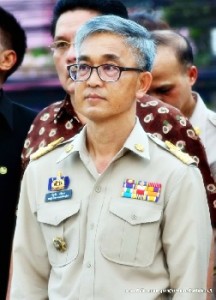 รางวัลสันติประชาธรรม พิเศษ (ภาคราชการ) นายวิทูรัช  ศรีนาม ตำแหน่ง ผู้ว่าราชการจังหวัดจันทบุรี ผลงานสำคัญ เลือกเส้นทางชีวิตการประกอบอาชีพเข้าสู่กลไกรัฐเพื่อรับราชการสายการปกครอง สังกัดกระทรวงมหาดไทย ในตำแหน่งแรกคือเป็นปลัดอำเภอ (รุ่นที่ ๗๕ กระทรวงมหาดไทย) ที่อำเภอน้ำยืน จังหวัดอุบลราชธานี และโยกย้ายเข้ารับตำแหน่งต่างๆ ได้แก่ หัวหน้างาน ฯ นายอำเภอ (อำเภอจุน จังหวัดพะเยา) ผู้อำนวยการกองเจ้าหน้าที่กรมส่งเสริมการปกครองท้องถิ่น  ผู้ตรวจราชการกรมการปกครอง หัวหน้างานสำนักงานจังหวัด (ราชบุรี พะเยา) รองผู้ว่าราชการจังหวัดพิษณุโลก  และดำรงตำแหน่งผู้ว่าราชการจังหวัดจันทบุรี มาตั้งแต่ปี พ.ศ. ๒๕๕๙ นับจนถึงปัจจุบัน     	ได้ดำเนินกิจกรรมโครงการส่งเสริมและปลูกฝังให้ข้าราชการมีความรู้ความเข้าใจด้านคุณธรรม จริยธรรม โดยน้อมนำหลักการทรงงานหรือศาสตร์พระราชามาเป็นแนวทางในการปฏิบัติงาน และดำเนินชีวิต และสามารถถ่ายทอดให้แก่บุคคลอื่นได้ ต้องการเห็นการเปลี่ยนแปลงและการพัฒนาให้เกิดขึ้นจริง อย่างไรก็ตาม ท่านคิดเสมอว่า ถึงแม้ว่า ณ ปัจจุบัน  จะมาดำรงตำแหน่งสูงสุดในชีวิตราชการ ในการเป็นนักปกครอง ทำอย่างไร? จะแก้ปัญหาความทุกข์ยากของประชาชนได้อย่างแท้จริง อุดมการณ์ หลักการ ในการทำงานหลักการ แนวคิดการทำงาน  คือการยึดคำสอนของบรรพบุรุษที่เป็นตุลาการ ที่สอนให้ปฏิบัติตนทำบ้านเมืองให้สงบสุขเป็นข้าราชการที่มีความมุ่งมั่น ทำงานด้วยอุดมการณ์ ความเชื่อ ในการสืบสานและเจริญรอยตามวัตรปฏิบัติของบิดาของการเป็นข้าราชการในพระบาทสมเด็จพระเจ้าอยู่หัว  “ การทำงานในนามพระปรมาภิไธยของในหลวง ต้องทำให้ดีที่สุด ไม่ให้มีความเสื่อมเสียหรือมัวหมองใดๆทั้งสิ้น ทั้งการทำงานและการปฏิบัติตัว ” การเดินบนเส้นทางนี้ จวบจนใกล้วัยเกษียนอายุ นายวิทูรัชยังคงยืนหยัด ไม่ท้อถอย  มีมุมมองวิธีคิดการทำงานที่คิดเสมอว่า อย่ารับเหมาทำงานแทนคนอื่น ทุกคนล้วนมีส่วนร่วมในการพัฒนาประเทศ เราเป็นส่วนหนึ่งของยุคสมัย ต้องมีการผลัดเปลี่ยนตามประวัติศาสตร์แห่งยุคสมัย  ท้องฟ้าสีทอง ผ่องอำไพ  อาจไม่เกิดขึ้น ในยุคเรา ก็ต้องทำภารกิจที่เป็นปัจจุบันให้ดีที่สุด ชีวิตต้องเข้มแข็ง ไม่ถอย สู้ต่อไป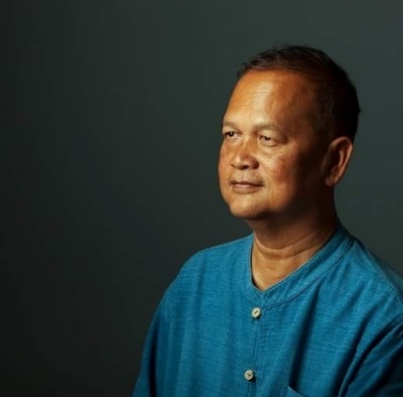 รางวัลสันติประชาธรรม พิเศษ (ภาคธุรกิจและเอกชน) นายอดิศร   พวงชมพู ตำแหน่ง ประธานกรรมการ บริษัท สยามแฮนดส์ จำกัด ประธานโครงการทำนา ๑ ไร่ ๑ แสนผลงานสำคัญเจ้าของธุรกิจเสื้อผ้ายี่ห้อดัง แบรนด์ แตงโม  ที่ต้องการสร้างคู่ค้าเหมือนขายเสื้อยืดป้องกันประเทศ  เนื่องจากปัจจุบัน วงการสิ่งทอโดนรุก  ตลาดไทยค่อยๆ ลดลง  มียอดขายรวมปีละมากกว่าพันล้าน  ดังนั้นคนไทยต้องนิยมและใช้ของไทย   มีการบริหารจัดการในการดูแลพนักงานเปรียบเสมือนครอบครัวเดียวกัน  และมีโครงการขยายฐานสร้างงานให้คนท้องถิ่นมีอาชีพ ในพื้นที่สามจังหวัดชายแดนภาคใต้ อีกทั้งได้ผันแปรลงมาสู่การเป็นเจ้าของแนวคิดโครงการทำนา ๑ ไร่ ได้เงิน ๑  แสน  ที่นำแนวคิดเกษตร "ทฤษฏีใหม่" ของพระบาทสมเด็จพระเจ้าอยู่หัวรัชกาลที่ ๙ มาปรับใช้อย่างได้ผลและเผยแพร่ให้เกษตรกรไทย      ด้วยแนวคิดและมุมมองว่า โลกปัจจุบัน มีความไม่เท่าเทียม มีความเหลื้อมล้ำ มีคนเพียงหยิบมือมีเงินจำนวนมหาศาล   “ทุน” ที่เราพูดถึงทุกวันนี้มีทั้ง “ ทุนคุณธรรม “ และ “ทุนสามานย์”           ทุนสามานย์ถูกยกย่องมากกว่า ก็เพราะเรามัวแต่ไปดูว่าเศรษฐีรวยอันดับหนึ่งของประเทศ ของโลกเป็นใคร เขาจึงให้ความสำคัญกับ ภาคเกษตร คนที่อยู่กับดิน คือคนที่คุมถุงทองเอาไว้ แต่เขามองไม่เห็นและก็ไม่มีปัญญาที่จะเห็น เพราะไม่มีคนไปชี้ให้เขาเกิดปัญญา ต่างก็มุ่งเรื่อง “เงิน” เป็นตัวตั้ง   เขามองว่า ในอนาคต  ถ้าตายไปแล้วคนรุ่นลูกจะอยู่ยังไง จึงอยากมุ่งไปทำงานกลุ่มเกษตรกร โดยย้อนคิดถึงสุภาษิตโบราณ ที่สืบทอดกันมาว่า  “ ในน้ำมีปลา ในนามีข้าว “ วันนี้เหลือแต่ประโยคหลังอย่างเดียว ส่วนคำว่า ในน้ำมีปลา  มีนัยยะถึงเรื่องการลดโลกร้อน การทำให้น้ำสะอาด การไร้สารพิษ แต่เราทิ้งทุกอย่างพอพ่อค้าบอกว่าจะเอาข้าว เราอยากได้เงิน จนลืมคำสอนพ่อแม่ จึงมุ่งมั่นที่จะเผยแพร่โครงการ ฯ ให้เกษตรกรได้ตระหนัก และเห็นคุณค่าและภูมิใจในอาชีพเกษตรกร อุดมการณ์ หลักการ ในการทำงานยึดหลัก ๖ ประการ ของ "กั๊วฉาง"  ขยัน   ประหยัด   อดทน    อ่อนน้อมถ่อมตน  เป็นคนเชื่อถือได้      เอาใจเขา มาใส่ใจเรา 	“จริงๆ แล้วมนุษย์เกิดมา ฟ้าดินไม่ได้สร้างใครมาเป็นยอดคน คนหนึ่งดูแลตัวเองดีและมีเวลาเหลือ    ฟ้าดินก็ส่งครอบครัวมาให้ดูแล ดูแลตัวเองได้ดีแล้ว ดูแลครอบครัวดีแล้ว แล้วมีเวลาเหลือ ฟ้าดินก็ส่งประชาชนให้มาดูแล เพราะหน้าที่ดูแลประชาชนเป็นหน้าที่ของฟ้าดิน เพราะฉะนั้นสิ่งที่จะรวยที่สุด คือมีเวลาทำหน้าที่แทนฟ้าดิน”